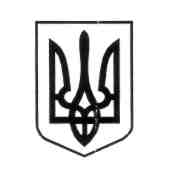 САХНОВЩИНСЬКА СЕЛИЩНА РАДАКРАСНОГРАДСЬКОГО РАЙОНУ ХАРКІВСЬКОЇ ОБЛАСТІВІДДІЛ ОСВІТИ, КУЛЬТУРИ, МОЛОДІ ТА СПОРТУНАКАЗ24.09.2021 			           	Сахновщина			     	          № 175Про затвердження плану заходів на 2021 рікщодо 10% економії енергоресурсівНа виконання рішення виконавчого комітету Сахновщинської селищної ради Красноградського району Харківської області від 23.09.2021 року №132 «Про стан готовності навчальних закладів селищної ради до навчального року та опалювального сезону» наказую:  1. Керівникам закладів дошкільної, середньої та позашкільної освіти відділу  освіти, культури, молоді та спорту Сахновщинської селищної ради:     1.1. Розробити та затвердити план заходів на 2021 рік щодо забезпечення 10% економії енергоресурсів. До 10.10.2021 року     1.2. Подати до відділу освіти, культури, молоді та спорту Сахновщинської селищної ради затверджені плати заходів щодо 10% економії енергоресурсів.До 13.10.2021 року     1.3. Забезпечити виконання затвердженого плану заходів, про що інформувати відділ  освіти, культури молоді та спорту Сахновщинської  селищної ради.Щомісячно до 25 числа2. Контроль за виконанням даного наказу покласти на начальника групи з централізованого господарського обслуговування відділу освіти, культури, молоді та спорту Сахновщинської селищної ради Марину ЧЕРНЕГУ.Начальник відділу освіти, культури, молоді та спорту                                               Григорій ПЕРКІН	Візи:Начальник групи з централізовангогосподарського обслуговування відділуосвіти, культури, молоді та спортуСахновщинської селищної ради	                                                  Марина ЧЕРНЕГА